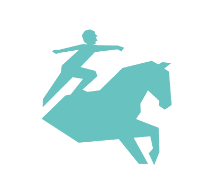 MEGHATALMAZÁSAlulírott meghatalmazó neve: ………………………………………………………………lakcíme: …………………………………………………...........……………………………    személyi igazolvány száma: …………………………………………a ……………………………………………….…… (sportegyesület, klub, gazdasági társaság)székhelye: ……………………………………………………………………………………bíróságon bejegyzett képviselője m e g h a t a l m a z o mnév: ……………………………………………………………..………………………… -t,lakcíme: ………………………………………………..………………………………………személyi igazolvány száma: …………………………………………hogy a Lovastorna Szakág 2023. január 29-én a Nemzeti Lovarda 1087 Budapest Kerepesi út 7.szám alatti helyszínen megtartandó szakági közgyűlésen a fenti sportszervezetet teljes jogkörrelképviselje.Kelt: ………………………………., 2023. ………… hónap ……..… napján……………………………………………… 		….………………………………………Meghatalmazó								 MeghatalmazottElőttünk, mint tanúk előtt:1.) Név: …………………………………… 2.) Név: …………………………………Lakcím: ……………………………………… Lakcím: …………………………………Szig. sz.: ……………………………………. Szig. sz.: ………………………………..